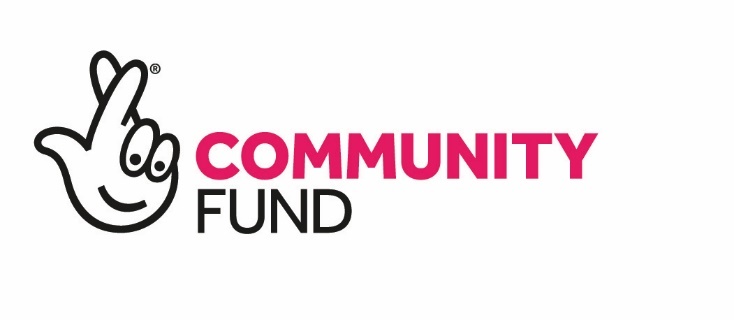 The National Lottery Community FundGrant AnnouncementDate: 24th June 2020Number of grants: 62Total Awarded: £1,798,134ProjectLocalityPress SummaryAmountProgrammeAccord Northern Ireland Catholic Marriage Care ServiceNorthern Ireland wideAccord Northern Ireland Catholic Marriage Care Service is using a £10,000 grant to provide a COVID-19 Couples and Relationships Support Helpline where trained counsellors who specialise in couples work and domestic abuse are available to listen and respond to callers with challenges being experienced in their couple and/or family relationships as a result of the current pandemic. £10,000Awards for AllAngel Eyes NI ServicesNorthern Ireland wideAngel Eyes NI is using a £89,988 grant to run their ‘Visual Eyes’ project which provides a visual insight into the lives of children with sight loss. Using virtual reality headsets, the group are creating a replication of sight loss to provide families with a greater understanding of the condition so they can support their children to integrate more fully into community activities. The replicator includes different sight loss, audio, weather conditions and room layouts so families feel more confident in knowing the support their child needs and embrace what they can achieve. £89,988Great Ideas FundAspire: Association for Spinal Injury Research Rehabilitation and ReintegrationNorthern Ireland wideAspire is using a £10,000 grant to remotely deliver their Independent Living Service (ILS) for patients at the Spinal Cord Injuries Unit in Musgrave Park Hospital, Belfast. The ILS advisor supports people across Northern Ireland who have a spinal injury by providing information about the injury, benefit advice as well as health and well-being support during the COVID-19 lockdown.£10,000Awards for AllCruse Bereavement CareNorthern Ireland wideCruse Bereavement Care is using a £422,735 grant to run their ‘Somewhere for Us’ project over the next three years, to provide early intervention bereavement care to support children and young people, aged 8-25, across Northern Ireland. The service has been co-designed by young people to help improve relationships with their support network and communities. The programme includes Children and Young People (CYP) support groups, one-to-one support, peer led activities and digital sessions, which provide a healthy emotional outlet for young people to increase their resilience. The group are using an additional £42,228 grant to respond to the needs of bereaved people in response to the COVID-19 pandemic. The money is being used to upgrade the computer equipment and purchase tablets so the group can provide better and more reliable digital support during this time. £464,963Empowering Young PeopleHeartbeat NINorthern Ireland wideHeartbeat NI provides emotional and practical support to families who have children with congenital and acquired heart disease. They are using a £8,000 grant over the summer to provide equipment such as badminton, sand pits, paddling pools and other games to encourage families to get outdoors while at home during the COVID-19 pandemic. This project helps improve physical and mental well-being.£8,000Awards for AllPretty 'N' Pink LimitedNorthern Ireland widePretty 'N' Pink provides help and support to men and women with breast cancer in Northern Ireland. The group are using a £10,000 grant to continue providing help with practical essentials such as home heating oil, gas and electricity during the COVID-19 pandemic to help reduce additional stress at this time. £10,000Awards for AllRoyal Mencap SocietyNorthern Ireland wideRoyal Mencap Society is using a £10,000 grant to develop and distribute Early Intervention resource packs to help families of young children with a significant developmental delay, a learning disability and Autism support their child’s development, both during the COVID-19 lockdown and after. A lack of routine and withdrawal of virtually all support services as a result of the lockdown has placed additional stress on both parents and children but these packs enable families to provide stimulating learning opportunities, at a time when their children cannot avail of other services.£10,000 Awards for AllSensations Learning Support C.I.C.Northern Ireland wideSensations Learning Support is using a £55,017 grant to run their ‘Project Cocoon’ programme to support special needs schools across Northern Ireland during the COVID-19 pandemic and beyond. The project includes online group training for parents in behaviour management, self-care for emotional well-being and positive parenting, one to one online therapeutic sessions with parents to provide support and bespoke guidance for managing specific behaviour and/or mental health challenges. The group are also running online activity classes for pupils including relaxation, yoga, art and music therapy tasks, which are designed to boost well-being.£55,017People and CommunitiesStroke AssociationNorthern Ireland wideThe Stroke Association is using a £48,903 grant to run their ‘Stroke Emotional and Psychological Support (First Steps)’ project to support those affected by stroke across Northern Ireland develop emotional resilience, adjust to life after stroke, and prepare to reintegrate into the community following the COVID-19 pandemic. The project is providing one-to-one stroke-specific telephone and online counselling to help with stress, isolation and overall well-being.£48,903People and CommunitiesAll About Us - ASD TeensAntrim and NewtownabbeyAll About Us - ASD Teens, based in Antrim, is using a £6,200 grant to provide information and resource packs for young people with autism and their families during the COVID-19 lockdown including boredom buster packs, sensory packs, emotional well-being and regulation packs and parent support materials. The group are also hosting online classes to help improve mental health and to provide stability and a routine.£6,200Awards for AllImpact Network in Communities NIAntrim and NewtownabbeyImpact Network in Communities NI, based in Randalstown, is using a £10,000 grant to provide activity packs for young people and adults in the community, to help improve mental health and well-being during the COVID-19 lockdown period. The money is also being used to purchase PPE for volunteers, so they can remain safe when services resume.£10,000 Awards for AllQueenspark Women's GroupAntrim and NewtownabbeyQueenspark Women's Group, based in Glengormley, is using a £5,250 grant to continue providing their service in the community including the distribution of food parcels to isolated people during the COVID-19 lockdown, to help improve mental health and well-being. £5,250Awards for AllSouth Antrim Community TransportAntrim and NewtownabbeySouth Antrim Community Transport is using a £352,525 grant to run their ‘Community Wheels’ project over the next five years to provide accessible transport to people living in rural South Antrim, where transport options are limited, to health care appointments and social activities. The service is available seven days a week, including evenings, and provides personal independence for older people, people with disabilities and those on low incomes.£352,525People and CommunitiesBeyond the BattlefieldArds and North DownBeyond the Battlefield, based in Newtownards, is using a £10,000 grant to increase their weekly online counselling sessions to support those suffering from PTSD and the further anxieties caused by the COVID-19 pandemic. The project helps improve mental health and well-being.£10,000Awards for AllPeninsula Healthy Living PartnershipArds and North DownPeninsula Healthy Living Partnership, based in Kircubbin, is using a £10,000 grant to prepare and deliver food to vulnerable people on the Ards Peninsula pushed into crisis by the COVID-19 outbreak. The project helps improve the mental and physical health of those shielding during this time and who have been cut off from their families because of the pandemic.£10,000 Awards for AllCraigavon SamaritansArmagh, Banbridge and CraigavonCraigavon Samaritans is using a £9,976 grant to continue providing their services including their telephone helpline to people experiencing distress. The project helps improve mental health and well-being which is expected to be significantly impacted by the COVID-19 outbreak.£9,976Awards for AllFriends of the Callan RiverArmagh, Banbridge and CraigavonFriends of Callan River, based in Armagh, is using a £1,231 grant to furnish their newly built hub with tables, chairs and whiteboards. The hub is being used to educate young people from local schools and the wider community on the importance of maintaining and improving this natural resource in their area and encourage them to care for the local environment.£1,231Awards for AllSt Vincent de Paul - St Patrick's ConferenceArmagh, Banbridge and CraigavonSVP St Patrick's Conference, based in Armagh city, is using a grant of £2,400 to deliver a 10-week healthy cooking programme, targeted at people on lower incomes, to demonstrate how to make healthy and nutritious meals at a relatively low cost for their families during the COVID-19 outbreak. The project teaches those involved how to make healthier decisions, improve confidence in the kitchen as well as easing some of their financial pressures.£2,400Awards for AllAll Nations MinistriesBelfastAll Nations Ministry, based in north Belfast, is using a £9,800 grant to distribute food parcels, baby products and shopping vouchers to those from ethnic minority communities who are struggling due to the COVID-19 pandemic. The project provides help to families most at risk at this time to ensure they have a better quality of life. 
£9,800 Awards for AllArdoyne Shankill Health PartnershipBelfastArdoyne Shankill Health Partnership, based in north Belfast, is using a £2,900 grant to produce and broadcast a youth led podcast focusing on mental health and the impact of COVID-19 on social isolation and bereavement. The podcast provides a safe platform for young people to talk openly about their mental health and other issues faced during these uncertain times. The group are consulting with professional workers to provide advice and insight around these issues.£2,900 Awards for AllBelfast and Lisburn Women's AidBelfastBelfast and Lisburn Women's Aid provides practical and emotional support to victims of modern slavery and domestic violence living in the community and they are using a £25,000 grant to buy a large people carrier car to support highly vulnerable, at risk women. The car is being used to bring necessary supplies to families during the COVID-19 pandemic and to provide safe transport to appointments. £25,000People and CommunitiesBelfast South Community ResourcesBelfastBelfast South Community Resources is using a £9,700 grant to purchase virtual reality systems and laptops to equip their digital hub so they can provide not only virtual experiences, but also mindful experiences designed to help people cope with stress.£9,700Awards for AllBlackmountain Action GroupBelfastBlackmountain Action Group, based in west Belfast, is using a grant of £8,540 to respond to the COVID-19 pandemic by providing one-to-one mentoring for young people who are deemed as high risk. The young people will complete personal development plans that promote positive mental health, along with gaining support with their educational needs. The money is also being used to continue their online activities to ensure young people remain connected and supported during this time. £8,540 Awards for AllDunlewey Addiction Services LtdBelfast, Southern and South Eastern Health and Social Care TrustsDunlewey Addiction Services is using a £190,025 to run their ‘New ARCH’ project over the next two years, which provides a structured programme for people experiencing addiction issues. Activities include cooking and nutritional classes, physical activity sessions, personal development workshops, coaching and mentoring, and support group sessions.  The New ARCH project also helps the families of addicts develop greater understanding of addiction issues and the recovery process, helping to improve their relationships.  £190,025 People and CommunitiesEast Belfast Community Counselling CentreBelfastEast Belfast Community Counselling (EBCC) is using a £10,000 grant to provide online and telephone counselling to support local people with their fears and anxieties during the COVID-19 pandemic. The project helps improve mental health and well-being.£10,000Awards for AllFane Street Primary SchoolBelfastFane Street Primary School, based in south Belfast, is using a £4,100 grant to purchase tablets and Wi-Fi hotspots so families of children at the school have better access to online learning during the COVID-19 pandemic, without placing additional financial burden on families. The project helps young people stay connected and continue to learn whilst at home during lockdown. £4,100Awards for AllGort Na Mona Sports AssociationBelfastGort Na Mona Sports Association, based in west Belfast, is using a £10,000 grant to deliver new mental health and well-being programmes to deal with the impact of COVID-19 in the community. Through their Men’s Shed programme, the group are delivering online counselling sessions, developing a signposting and befriending service for those who are isolated as well as delivering online and on-street safe distance projects including cookery competitions, exercise sessions, street quizzes, bingo, singing, music and dance. The project is providing direct support to local individuals and families, helping rebuild a sense of community spirit. £10,000Awards for AllJigsaw Community Counselling CentreBelfastJigsaw Community Counselling Centre, based in north Belfast, is using a £10,000 grant to provide distance psychotherapy online and by telephone for vulnerable people experiencing crisis due to the COVID-19 pandemic. The project helps improve mental health and well-being of those involved.£10,000Awards for AllLagan Dragons Dragon Boat ClubBelfastLagan Dragons Dragon Boat Club provides opportunities for those affected by breast cancer in Belfast and surrounding areas to participate in Dragon Boat paddling. The group are using a £9,851 to provide individual boats so members can get back on the water to train while adhering to social distancing guidelines in place due to the COVID-19 pandemic. The project improves mental health and well-being, allowing members to get outdoors and take part in physical activities. £9,851 Awards for AllPark School and Education Resource CentreBelfastPark School and Education Resource Centre, based in south Belfast, is using a grant of £6,579 to create a sensory room to ensure pupils have a calming place to use when they feel overwhelmed. The new area is very important for student well-being, especially during the COVID-19 pandemic, as many are anxious and finding it very difficult to understand what is happening and why they're not able to be with their friends and teachers.£6,579 Awards for AllPlough Men's ShedBelfastPlough Men’s Shed, based in west Belfast, is using a grant of £10,000 to teach local groups about horticulture which they can then use in the nearby Grosvenor Community Garden. The project encourages the community to engage in health and well-being activities, sustain a community garden site and contribute to the improvement of the local community.£10,000Awards for AllSuffolk Community ForumBelfastSuffolk Community Forum, based in west Belfast, is using a grant of £10,000 to provide food and necessities such as hygiene products for residents on the estate who are struggling due to the COVID-19 outbreak.£10,000Awards for AllThe Goliath TrustBelfastThe Goliath Trust is using a grant of £10,000 to supply laptops to school children across north and west Belfast who do not have access to online learning at home during the COVID-19 pandemic, to support their educational development. £10,000 Awards for AllWest Belfast Development TrustBelfastWest Belfast Development Trust is using a grant of £9,600 to develop a digital platform that provides training to community and voluntary organisations directly impacted by the COVID-19 pandemic. The project provides access to virtual programmes of support to help organisations develop new and creative ideas to address the major challenges they face now and going forward.£9,600Awards for AllBallycastle And District Over 55'sCauseway Coast and GlensBallycastle and District Over 55’s is using a £4,800 grant to create a social outlet for older people which provides emotional support and information about how to stay healthy, exercise programmes to improve mental and physical health as well as Halloween/Easter celebrations and outings.  The project helps engage older members of the community and develops strong support networks.£4,800 Awards for AllBallymoney Scout GroupCauseway, Coast and GlensBallymoney Scout Group is using £3,377 grant to purchase IT equipment to facilitate virtual activities during the COVID-19 lockdown, to help young people maintain connections and improve their mental health and well-being. £3,377Awards for AllBuilding Communities Resource Centre LtdCauseway, Coast and GlensBuilding Communities Resource Centre, based in Ballymoney, is using a £1,400 grant to provide support, information and advice to local people during the COVID-19 pandemic.  The group are developing activity packs for children, young people and older people to help keep them engaged during this time and are also hosting online social activities and workshops so they can stay connected. £1,400Awards for AllCloughmills Community AssociationCauseway Coast and GlensCloughmills Community Association is using a £2,750 grant to provide weekly cooked meals for elderly residents who are currently isolating at home due to the COVID-19 lockdown. The project helps reduce loneliness and isolation during this time by providing social contact with volunteers from a safe distance.£2,750 Awards for AllCumann Iomaníochta Caoimhín Uí LoingsighCauseway Coast and GlensCumann Iomaníochta Caoimhín Uí Loingsigh, based in Dungiven, is using a £7,515 to provide activities for young people, families and older people in the community in response to the COVID-19 pandemic. The money is being used to develop and deliver sports packs, craft packs, puzzle and activity packs, to help keep people engaged while at home. £7,515Awards for AllDunloy Development AssociationCauseway, Coast and GlensDunloy Development Association is using a £4,050 grant to deliver hot meals to those over 70 years old in the area who are at high risk of COVID-19 and are unable to leave their homes. This project helps reduce isolation and additional stress during this time. £4,050Awards for AllGlenariff Improvement GroupCauseway, Coast and GlensGlenariff Improvement Group is using a £10,000 grant to provide a ‘meals on wheels’ service to older people who attended their luncheon club and are at risk of COVID-19. The project helps improve mental health and well-being and reduces isolation of older people in the area.£10,000Awards for AllLimavady Community Development Initiative LtdCauseway, Coast and GlensLimavady Community Development Initiative is using a £9,600 grant to support vulnerable and isolated members of the community during the COVID-19 pandemic, by providing food/care items and activity packs to help reduce isolation during this time. £9,600Awards for AllRoe Valley Residents AssociationCauseway, Coast and GlensRoe Valley Residents Association, based in Limavady, is using a £5,000 grant to deliver activity and care packages to local residents  in response to the COVID-19 pandemic. This project helps combat isolation, anxiety and loneliness experienced during these uncertain times. £5,000Awards for All1st Strabane Scout GroupDerry and Strabane1st Strabane Scouts is using a £2,010 grant to fund external water safety training so the group can deliver their paddlesport project to local children from the Strabane, Sion Mills, Gortin and Baronscourt areas when the COVID-19 lockdown eases. The project ensures safe usage of the waterways around Strabane while teaching the children water safety and offering personal challenges.£2,010Awards for AllCathedral Youth ClubDerry and StrabaneCathedral Youth Club, based in Derry/Londonderry, is using a £3,720 grant to support those who are vulnerable in The Fountain community during the COVID-19 pandemic by providing food parcels, creative craft materials, and self-care packs for teenagers.£3,720Awards for AllRosemount And District Welfare Rights GroupDerry and StrabaneRosemount and District Welfare Rights Group, based in Derry/Londonderry, is using a £6,000 grant to run a series of online challenges for residents in response to the COVID-19 pandemic. The project is running for 12 weeks over the summer months to increase connectivity, tackle social isolation, mental well-being and foster community spirit.£6,000 Awards for AllShantallow Community Residents AssociationDerry and StrabaneShantallow Community Residents Association, based in Derry/Londonderry, is using a £5,000 grant to provide health and well-being resource packs to young people in the area and activity packs for families during the COVID-19 pandemic. The packs include important information, access to online resources as well as interactive games and activities to complete during the lockdown period.£5,000Awards for AllSion Mills Community AssociationDerry and StrabaneSion Mills Community Association is using a £3,580 grant to maintain community spirit and well-being during the COVID-19 pandemic by providing activity packs for older people and families in the area, to encourage them to get creative and stay engaged during lockdown.£3,580Awards for AllWaterside Theatre Company LimitedDerry and StrabaneWaterside Theatre Company, based in Derry/Londonderry, is using a £7,920 grant to run a remote community arts project to improve mental health and well-being during the COVID-19 pandemic. The project includes visual arts and crafts, music, movement and storytelling workshops for local care homes as well as creative writing, singing, dancing and other activities to children, teenagers and adults across the Derry City and Strabane District Council area.£7,920Awards for AllEYEspeakFermanagh and Omagh EYEspeak, based in Omagh, is using a £6,700 grant to improve the health and well-being of those who are blind or partially sighted through music, dance, drama and storytelling. The project helps rebuild their confidence following the COVID-19 pandemic by celebrating life, expressing feelings and fears and renewing friendships in a safe and relaxed manner. £6,700Awards for AllAghalee Village HallLisburn and CastlereaghAghalee Village Hall is using a £2,500 grant to provide stock for the local foodbank to help those affected by the COVID-19 pandemic in Aghalee, Aghagallon and Ballinderry. The project helps relieve any additional financial burden felt at this time and supports anyone struggling in the community.£2,500Awards for AllLisburn Downtown CentreLisburn and CastlereaghLisburn Downtown Centre is using a £5,000 grant to continue its phone-based befriender service and mental health support parcels which are being delivered to members of its four core weekly groups, older people, people with a mild learning difficulty, people with mental health problems and carers. The project helps instil community cohesion by being a continued presence in the lives of those most isolated and alone and ensuring a continued sense of togetherness and support throughout the pandemic.£5,000 Awards for AllYung-Gi TaekwondoLisburn and CastlereaghYung-Gi Taekwondo (YGT) is using a £3,500 grant to provide food nutrient packs and a healthy weekly programme of fitness and exercise to people in Upper Ballinderry and Magahberry during the COVID-19 pandemic. The project helps reduce stress and anxiety while encouraging people to look after their health and fitness. £3,500Awards for AllSamaritans of BallymenaMid and East AntrimThe Samaritans of Ballymena are using a £9,750 grant to provide emotional support to those in distress, struggling to cope or at risk of suicide, particularly during the COVID-19 pandemic. They are also using the funding to install a glass divider to separate volunteers on calls and provide them with individual headsets so they can maintain a social distance while working.£9,750Awards for AllSensory KidsMid and East AntrimSensory Kids, based in Broughshane, is using £9,600 grant to provide sensory equipment packages in the Mid and East Antrim area for families with children with autism to use at home during the COVID-19 pandemic. The project helps with their sensory needs, concentration and ability to cope during isolation.£9,600Awards for AllBuddy Bear TrustMid UlsterBuddy Bear Trust, based in Dungannon, provides Conductive Education to children with motor disorders including cerebral palsy, possible global development delays, complex medical, physical, learning and emotional difficulties. The group are using a £9,975 grant to purchase iPads so they can continue to support the children virtually during the COVID-19 lockdown, keeping in contact visually and providing much need support to families.£9,975Awards for AllThomas Doran Parkanaur TrustMid UlsterThomas Doran Parkanaur Trust, based in Dungannon, is using a £10,000 grant to support pupils affected by the COVID-19 pandemic by purchasing tablets so they can have more 'face to face' communication with their families, who they have been isolating away from during the lockdown. They are also using the funding to buy recreational resources such as art packs, cookery kits, computer games, gazebos, gardening equipment, a barbecue, and disco equipment. The project helps meet pupils' social needs, to positively impact their mental health and well-being.£10,000Awards for AllSperrin Men’s ShedMid UlsterSperrin Men's Shed, based in Cookstown, is using a £6,700 grant to purchase and erect a wooden shed so the group can continue to integrate, talk, plan and meet whenever they want. The project helps reduce isolation and improves mental health whilst bringing some joy to other parts of the community through their work. The shed will complement their current polytunnel and gardening projects to help men talk about issues that affect them, while also increasing their knowledge on how to combat depression and low self-esteem.£6,700Awards for AllVineyard Church DungannonMid UlsterVineyard Church Dungannon is using a grant of £9,000 to purchase food for their food bank so they can support those in the surrounding areas who have been pushed into crisis by the COVID-19 pandemic. The group are also using the funding to make small refurbishments to the venue, including shelving.£9,000Awards for AllBallykinlar GAC and Social Development ClubNewry, Mourne and DownBallykinlar GAC is using a £9,621 grant to provide food parcels to support those struggling in the community due to the COVID-19 pandemic, particularly older residents.  The funding is also being used to run weekly lunch and supper clubs for older people when lockdown restrictions are eased, to help promote community inclusion and reduce social isolation.£9,621Awards for AllDromara Masonic Lodge No 498Newry, Mourne and DownDromara Masonic Lodge is using a £10,000 grant to provide practical support to older members of the community by delivering food and medication during the COVID-19 pandemic, to help reduce isolation and ensure they have access to everything they need.  £10,000Awards for AllDolans Social Farm CICWestern Health and Social Care Trust areaDolans Social Farm, based outside Garrison, is using a £178,518 grant to build and furnish a single storey self-catering accommodation block, Rose Cottage, which is accessible to adults who have sensory and emotional issues. The cottage is to be used for short stays by people from the Western Health and Social Care Trust area, to help improve mental health and well-being.£178,518 People and Communities